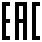 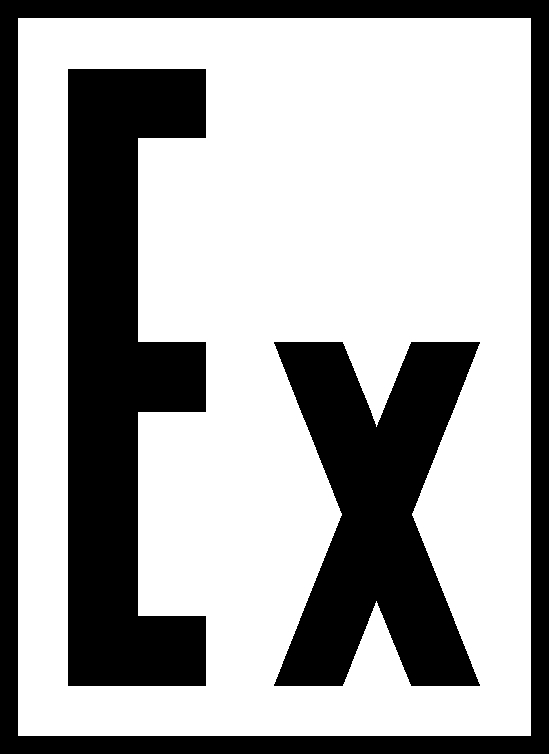 СВЕТИЛЬНИКИ  ВЗРЫВОЗАЩИЩЕННЫЕДПП14-50,-85,-130,-170,-220,-30,-55,-80,-110,-135ПаспортДБИШ.676259.021 ПС1 Основные сведения об изделииОписание изделия:Светильник взрывозащищенныйОбозначение: ДПП14- _________________				    тип, модификация, исполнениеДата изготовления: ____________________Изготовитель: АО «Ашасветотехника»Адрес изготовителя: г. Аша, Челябинской области, улица Ленина, дом 2Заводской номер изделия: __________________________Сведения по сертификации изделия:Сертификат органа по сертификации продукции ООО «ЛЕНПРОМЭКСПЕРТИЗА»ЕАЭС RU C-RU.AA71.B.00226/202 Основные технические данныеЭксплуатация светильника с поврежденным стеклом запрещается.Светильники соответствуют требованиям ГОСТ 31610.0-2014           (IEC 60079-0:2011), ГОСТ 31610.15-2014/ IEC 60079-15:2010,                              ГОСТ IEC 60079-31-2013, при поставке на экспорт также требованиям           РД16 01.007. Назначенный ресурс светильников, при соблюдении потребителем правил эксплуатации должен быть не менее 15 лет.3 Комплектность поставки4 Гарантии изготовителяНазначенный срок службы светильника 10 лет со дня выпуска предприятием изготовителем при соблюдении потребителем правил хранения, транспортирования и эксплуатации.Гарантийный срок эксплуатации – 60 месяцев со дня ввода светильника в эксплуатацию.Для светильников, поставляемых на экспорт, гарантийный срок эксплуатации 60 мес. со дня ввода в эксплуатацию, но не более 80 мес. с момента их проследования через Государственную границу Российской Федерации.5 Свидетельство об упаковыванииСветильник взрывозащищенный ДПП14-____________________						     тип, модификация, исполнение______________________      заводской номер  изделияупакован и отправлен Заказчику согласно технической документации. Упаковано ____________     _________________     ________________		 	       Подпись		 	Ф.И.О.			       год, месяц, число6 Свидетельство о приёмкеСветильник взрывозащищенный ДПП14-____________________						      тип, модификация, исполнение______________________      заводской номер  изделиясоответствует требованиям технических условийТУ 16-2019 ДБИШ.676259.021 ТУ и признан годным к эксплуатации.Штамп ОТК  ___________     _______________     _______________		          Подпись		 	Ф.И.О.		                      год, месяц, число7 Рекламации8 Сведения об утилизацииСветильники не содержат дорогостоящих или токсичных материалов и комплектующих деталей, требующих специальной утилизации. Утилизацию произвести в соответствии с положением по утилизации бытовых отходов, действующем на данной территории.9 Сведения о проведении периодических проверокСветильник взрывозащищенный ДПП14-____________________						      тип, модификация, исполнение______________________				   _________________________	дата изготовления						заводской номер изделия_________________      дата ввода в эксплуатациюМаркировка взрывозащиты2Ex nR IIC T6 Gc X/Ех tb IIIC Т80ºС Db X2Ex nR IIC T5 Gc X/Ех tb IIIC Т100ºС Db X2Ex nR IIC T6 Gc X/Ех tb IIIC Т80ºС Db X2Ex nR IIC T5 Gc X/Ех tb IIIC Т100ºС Db X2Ex nR IIC T6 Gc X/Ех tb IIIC Т80ºС Db X2Ex nR IIC T5 Gc X/Ех tb IIIC Т100ºС Db X2Ex nR IIC T6 Gc X/Ех tb IIIC Т80ºС Db X2Ex nR IIC T5 Gc X/Ех tb IIIC Т100ºС Db X2Ex nR IIC T6 Gc X/Ех tb IIIC Т80ºС Db X2Ex nR IIC T5 Gc X/Ех tb IIIC Т100ºС Db XСтепень защиты от внешних воздействий по ГОСТ 14254-2015IP66/IP67IP66/IP67IP66/IP67IP66/IP67IP66/IP67Класс электротехнических изделий по способу защиты человека от поражения электрическим током по ГОСТ 12.2.007.0-75IIIIIДопустимая температура окружающей среды при эксплуатации светильника, ºСот минус 60ºС до плюс 45ºС (Т6)от минус 60ºС до плюс 60ºС (Т5)от минус 60ºС до плюс 45ºС (Т6)от минус 60ºС до плюс 60ºС (Т5)от минус 60ºС до плюс 45ºС (Т6)от минус 60ºС до плюс 60ºС (Т5)от минус 60ºС до плюс 45ºС (Т6)от минус 60ºС до плюс 60ºС (Т5)от минус 60ºС до плюс 45ºС (Т6)от минус 60ºС до плюс 60ºС (Т5)Тип источника светасветодиодный модульсветодиодный модульсветодиодный модульсветодиодный модульсветодиодный модульНапряжение питания, В220220220220220Номинальная мощность, Вт50, 85, 130, 170, 22050, 85, 130, 170, 22050, 85, 130, 170, 22050, 85, 130, 170, 22050, 85, 130, 170, 220Номинальная мощность, Вт30, 55, 80, 110, 13530, 55, 80, 110, 13530, 55, 80, 110, 13530, 55, 80, 110, 13530, 55, 80, 110, 135КПД, %0,980,980,980,980,98Эффективность светильника, лм/ВтЕ10, Е12Е10, Е12Е10, Е12Е10, Е12Е10, Е12Тип кривой силы светаГ, К, ДГ, К, ДГ, К, ДГ, К, ДГ, К, ДКласс светораспределенияПППППМасса, кгНаименованиеОбозначениеКоличество, штЗаводской номерПримечания1 Изделие1 Изделие1 Изделие1 Изделие1 ИзделиеСветильник взрывозащищенныйДПП14-__________12 Документация2 Документация2 Документация2 Документация2 ДокументацияПаспорт на светильникРуководство по эксплуатацииДБИШ.676259.021 ПСДБИШ.676259.021 РЭ11 экз. на 50 светильников или менее в зависимости от заказа3 Комплект инструмента и принадлежностей3 Комплект инструмента и принадлежностей3 Комплект инструмента и принадлежностей3 Комплект инструмента и принадлежностей3 Комплект инструмента и принадлежностейКрепление светильника в зависимости от заказа1 шт.ДатаКраткое описание рекламацииПринятые мерыДата проверкиВывод о проверке(годен/не годен)Подпись проверяющегоПримечания